Всеукраїнський дистанційний конкурс студентських та учнівських наукових робіт з соціальної педагогіки / соціальної роботиСтудентська наукова робота«Особливості соціальної роботи з дітьми, позбавленими батьківського піклування»   Шифр _______________2020ЗМІСТВСТУПАктуальність дослідження зумовлена потребою комплексного осмислення феномену соціального сирітства. Таке соціальне явище часто негативним чином позначається на суспільному стані. Ця науково-дослідницька проблема має міжгалузевий характер, знаходиться на перетині проблемних сфер соціальної роботи, соціології, соціальної психології та педагогіки, включаючи в себе питання соціальних витоків і соціального змісту феномену сирітства, соціальної політики щодо цієї категорії населення, влаштування осиротілих дітей в прийомні сім’ї, переміщення їх у відповідні установи, проблеми навчання, соціальних виплат і пільг, забезпечення житлом тощо. Від того, наскільки органічно соціальні сироти будуть інтегруватися в суспільство, багато в чому залежатиме стабільність та успішний розвиток української держави.Проблема соціального сирітства в Україні ще в недостатній мірі розкрита. Становище ускладнюється тим, що формування принципово нової системи соціальної підтримки і допомоги сиротам здійснюється у світлі процесів глобалізації суспільства та розвитку інформаційних технологій, підвищення соціальної напруженості, різкого посилення соціальної нерівності та соціальної дискримінації, яка посилюється численними соціальними конфліктами. Питання соціального сирітства в якості самостійної соціальної проблеми розглядалися у вітчизняній соціологічній науці.Сучасне суспільство поставлено перед об’єктивною необхідністю вирішення проблеми соціального сирітства у зв’язку з інтенсивним збільшенням числа соціальних сиріт. В даній роботі приділено певне місце діяльності соціальних і громадських служб. Представлений необхідний аналіз функціонування соціальної політики держави, яка повинна відповідати за створення ефективних правових норм, а також за розробку соціальних технологій підтримки і допомоги дітям – сиротам, що відповідає сучасним вимогам.Найбільшу важливість в сучасних умовах набувають причини появи соціальних сиріт, а саме: методи та шляхи розв’язання проблеми, дослідження соціально-інституціонального аспекту проблем соціальної адаптації і соціального захисту, соціальної підтримки дітей-сиріт як відносно самостійної групи населення, аналізу соціального змісту сирітства, дослідження положення і соціальних перспектив цієї соціальної групи, вирішення питання про соціальний захист дітей-сиріт.Вивченням сирітства як соціального явища займалися і вітчизняні вчені, і зарубіжні фахівці. Питання соціального захисту дітей-сиріт, проблеми їх освіти, працевлаштування, житлового забезпечення та інші соціальні аспекти їх життєдіяльності досліджувалися і досліджуються в рамках соціології сім’ї багатьма вченими, такими як: І. Аскерленд, О. Балакірєва, С. Барсукова, Дж. Боулбі, К. Брауні, Л. Волинець, С. Горбатюк, Т. Гурко, В. Дементьєва, А. Єлізаров, Л. Зілковська, Р. Картер, Г. Клімантов, Н. Комарова, Т. Кондратюк, Й. Лангмайер, М. Логвінова, З. Матейчек, М. Мид, Е. Мунро, А. Нечаєв, І. Осипова, Ж. Петрочко, І. Пєша, О. Потопахіна, Г. Силласте, В. Скуратівський, Н. Тарабріна, І. Трубавіна, М. Фірсов, С. Хесл, Ю. Черновалюк, О. Яковенко та ін. Питання соціального сирітства розглядаються також в контексті аналізу трансформаційних процесів у сучасному українському суспільстві, а також в контексті загальних проблем дітей-сиріт. Останнім часом проблеми соціальної інтеграції, соціальної стратифікації, все частіше розглядаються у тісному зв’язку з модифікацією соціальної політики і системи соціального захисту в умовах сучасної України. Ці проблеми відображені в роботах В. Бакірова, Г. Золотової, Л. Кривачук, Ю. Харченко, І. Цибуліна та ін.Слід підкреслити, що проблема соціального сирітства системно не досліджувалася. Зважаючи на безперечну актуальність та недостатню дослідженість окресленої проблеми, метою нашого дослідження є здійснення соціологічного аналізу сирітства як соціального явища сучасного суспільства на матеріалах соціологічних досліджень, проведених в Україні та розглянути існуючі технології соціальної роботи з дітьми позбавленими батьківського піклування. Для досягнення мети були поставлені наступні завдання:– розкрити зміст поняття «соціальне сирітство» і виявити причини появи даного соціального явища;– показати основні існуючі проблеми соціальних сиріт;– проаналізувати правові основи соціального захисту дітей позбавлених батьківського піклування в Україні;– проаналізувати існуючі технології роботи з дітьми, позбавленими батьківського піклування;– провести та проаналізувати емпіричне дослідження особливостей емоційно-ціннісного ставлення дітей, позбавлених батьківського піклування.Об’єкт дослідження – сирітство як соціальне явище в Україні в практичній діяльності соціального працівника як невід’ємної допомоги дітям, позбавленим батьківського піклування.Предмет дослідження – особливості технологій якісної роботи з дітьми, позбавленими батьківського піклування. Методи дослідження. У процесі дослідження для розв’язання поставлених завдань були застосовані методи: узагальнення наукової літератури з проблематики дослідження, систематизація наукових літературних джерел, порівняння та узагальнення даних, історичний, аналіз і синтез. Практичне значення отриманих результатів полягає у тому, що проаналізовані в соціально-психологічному й педагогічному аспектах особливості соціальної роботи з дітьми позбавленими батьківського піклування і це дає підстави науковим дослідженням та подальшим розвідкам у цьому напрямі.РОЗДІЛ 1 СОЦІАЛЬНО-ПСИХОЛОГІЧНІ ОСОБЛИВОСТІ ДІТЕЙ, ПОЗБАВЛЕНИХ БАТЬКІВСЬКОГО ПІКЛУВАННЯСирітство як соціальне явище та його наслідкиСирітство – соціальне явище, зумовлене наявністю в суспільстві дітей, батьки яких померли, а також дітей, які залишилися без піклування батьків внаслідок позбавлення батьківських прав, визнання в установленому порядку батьків недієздатними, безвісно відсутніми і т. д. Сюди також відносять дітей, батьки яких не позбавлені батьківських прав, але фактично не здійснюють будь-якої турботи про своїх дітей [6; 15; 29].Сирітство в нашій країні сягає своїм корінням глибоко в історію, воно пов’язане з періодом формування феодальної держави. З того часу державні укази стосувалися в основному, інституційної форми влаштування дітей, що залишилися без піклування батьків. Вважається, що перший виховний будинок для «незаконнонароджених і  немовлят» був відкритий в Новгороді в 1706 році при монастирі. Надалі виховні будинки виникли при інших Православних монастирях і церквах. Містилися виховні будинки на «добродійні пожертви благодійників».За наказом Петра Першого, виданому в 1715 році, було відкрито близько 10 виховних будинків («сиротопитатель»). При приймачах Петра Першого, вони закрилися. Знову з’являються виховні будинки при Катерині Другій. Під патронажем імператриці існували «виховні будинки і притулки, головне призначення яких було, укрити на час дітей від біди, а потім визначити «сім’ю добропорядної поведінки» [14; 17; 30].Першого вересня 1763 року був виданий Маніфест про Заснування Московського Виховного будинку». В його стіни брали немовлят, «не питаючи приносить», хто він такий і чийого немовля приніс, потрібно лише запитати, чи не знає він, хрещений чи немовля і як його ім’я. Будучи в  Москві, Імператриця обов’язково відвідувала будинок, залишаючи там великі суми. У число жертводавців увійшли найвизначніші державні діячі, сановники, ієрархи російської Православної церкви.Число дітей у виховних будинках швидко зростала, а умови життя погіршувалися. Надзвичайна скупченість, недостатність у харчуванні, відсутність догляду та медичної допомоги призводили до надзвичайно високої дитячої смертності. З кінця 19 століття активну участь у діяльності виховних будинків стали приймати земства. При деяких будинках відкривалися школи, вихованці навчалися ремісництва для забезпечення їх працевлаштування. Існуюча мережа виховних будинків не могла прийняти всіх безпритульних дітей [2; 14; 17].Події Першої світової війни і Громадянської війни призвели до величезної кількості безпритульних дітей. У 1921 році їх налічувалося 4,5 мільйонів осіб. Для ліквідації масової дитячої безпритульності знадобилося приблизно 15 років. Для вирішення проблеми дитячої безпритульності знадобилося значні зусилля з боку держави і суспільства в цілому.У 1919 році видається декрет про затвердження Ради захисників дітей. Головою Ради був А. Луначарський. Рада займалася евакуацією дітей в «хлібні райони», організацією громадського харчування, продовольчого та матеріального постачання дітей. До роботи Ради залучалися органи ВЧК на місцях. У 1920 по губерніях розіслано постанова наркомату освіти, в якому вказується на необхідність створення дитячої спеціальної міліції, на необхідність якнайшвидшої організації безкоштовного харчування безпритульних, їх лікування, організації приймачів, тому що «повинно помітити вкрай шкідливо приміщення дітей в загальні ділянки міліції».У 1921 році утворена Комісія з поліпшення життя дітей. Головою був обраний Ф. Дзержинський, у комісію входили представники наркоматів Освіти, охорони здоров’я, продовольства, робітничо-селянської інспекції, ВЦРПС, ВНК. У 1921 році в зв’язку з надзвичайним станом, викликаного посухою і масовим голодом, при наркоматі освіти створюється ДНК – Дитяча надзвичайна комісія, яка розробляє заходи по боротьбі з голодом, створення їдалень, приймачів, евакуацією дітей.  В хлібні губернії вивезено 150 тисяч дітей і приблизно 100 тисяч дітей прибуло неорганізованим порядком. Тоді став популярний плакат: «6000000 дітей, які не обслужені школою – Страшна загроза революції і країні.  Допоможіть організувати працю безпритульних».  Справою боротьби з безпритульністю зайнялася Надзвичайна комісія.  У ці роки було створено товариство «Друзі дітей», яке займалося організацією таборів, нічліжок, робочих майстерень.  Суспільство мало свої клуби, їдальні, чайні, притулки.  У його рядах працювало близько 1 800 тисяч членів [2; 14; 17; 30].Сирітство як соціальне явище існує стільки ж, скільки людське суспільство, і є невід’ємним елементом цивілізації. Найбільш актуальною ця проблема стає для країн, які переживають різні соціальні трансформації. Відомо, що сирітство – є неминучим супутником військових конфліктів, радикальних реформ і революцій. З’являється соціальне сирітство, коли діти позбавляються піклування батьків у силу небажання або неможливості здійснювати останніми батьківські обов’язки, в результаті чого батьки відмовляються від дитини або усуваються від його виховання. У Біблії, інших літературних джерелах давнини є згадки про відмови батьків від своїх дітей, про знайд, які виховуються у чужих сім’ях. Однак лише з середини XX століття соціальне сирітство стало набувати загрозливих масштабів, причому зростання «отказників» спостерігається в багатьох країнах світу, в тому числі і в розвинених (Франція, Італія та ін). В Україні соціальні сироти складають абсолютну більшість дітей, які залишилися без піклування батьків: 95%, причому в 60% випадків вони були народжені матерями у віці від 16 до 19 років [2; 14; 17].Проблема дітей-сиріт набуває ще більшої гостроти через те, що кількість їх не зменшується, а безперервно зростає. Правові основи соціального захисту дітей, позбавлених батьківського піклування в УкраїніУ сучасних умовах, коли громадянин повинен добре орієнтуватися у всьому різноманітті зростаючих вимог з боку державних інститутів, установ соціальної інфраструктури та виробництва, проблема підготовки вихованців дитячих будинків до самостійного життя стає однією з головних завдань соціального захисту дітей-сиріт. До соціальних умов проживання і подальшої «дорослого» життя у суспільстві є їх успішна соціалізація і адаптація.Соціальна адаптація сиріт – це успішне засвоєння соціальних ролей у системі суспільних відносин. Дитина-сирота є одночасно суб’єктом і об’єктом соціальних відносин. В якості об’єкта сирота виступає як пасивна сторона, на яку спрямовано вплив соціальних інститутів та груп на особистість дитини. В якості суб’єкта – активний учасник суспільних відносин. Соціальна адаптація дітей-сиріт є одним з основних компонентів соціальної захисту і показником соціальної захищеності дітей-сиріт [9; 10; 15; 29].Відомо, що залишаючи дитячі будинки, діти-сироти, потрапляють у нові, незнайомі обставини життя, часто ускладнені умовами самостійного існування і відчувають труднощі у взаєминах з оточуючими. Окрім того, у вихованців сирітських установ дуже низький рівень соціального інтелекту, слабо розвинуте почуття відповідальності за свої вчинки, що може призвести до тяжких наслідків. У зв’язку з цим одним з пріоритетних завдань в галузі соціальної адаптації випускників закладів для дітей-сиріт є вдосконалення системи роботи цих установ [3; 4; 5; 18; 29].Процес соціальної адаптації складається з таких етапів:– підготовчий – з моменту включення в соціальну групу (соціальна діагностика, визначення статусу, ознайомлення з особистими особливостями вихованця);– включення в соціальну групу – передбачає допомогу у пристосуванні до умов дитячого будинку;– засвоєння ролей – участь у різноманітній діяльності з накопиченням досвіду, нових знань і умінь;– сталий адаптований стан – коли діти можуть вирішити практично будь-яку проблему, яка виникає в природних для них умовах середовища.Антонімом соціальної адаптації є поняття соціальна дезадаптація.Соціальна дезадаптація – це повна або часткова втрата суб’єктом здатності адаптуватися до умов соціуму. Соціальна дезадаптація проявляється в асоціальних формах поведінки. У підлітків соціальна дезадаптація виражена в бродяжництві, аморальній поведінці, алкоголізмі та наркоманії, а в кінцевому підсумку не можуть знайти своє місце в житті [2; 3; 4; 5; 18; 29].Конвенція ООН про права дитини декларує, що «дитина або постійно позбавлена свого сімейного оточення або яка в її власних якнайкращих інтересах не може залишатися в такому оточенні, має право на особливий захист і допомогу, що надаються державою» [13; 20; 21].У відповідності з міжнародним актом і українським законодавством визначено низку форм влаштування дітей-сиріт, які залишилися без піклування батьків. Набули поширення такі форми: усиновлення (удочеріння); опіка та піклування; прийомна сім’я; патронатна сім’я; дитячий будинок; школа-інтернат; притулок [13; 20; 21].Відповідно до ч. 2 ст. 1 Сімейного кодексу України регулювання сімейних відносин здійснюється з метою забезпечення кожної дитини сімейним вихованням. Задля досягнення цієї мети визначено такі форми влаштування дітей сиріт та дітей, позбавлених батьківського піклування: усиновлення; патронат, встановлення опіки, піклування; передача до прийомної сім’ї, дитячих будинків сімейного типу, до закладів для дітей-сиріт та дітей, позбавлених батьківського піклування.РОЗДІЛ 2 ТЕХНОЛОГІЇ СОЦІАЛЬНО-ПСИХОЛОГІЧНОЇ РЕАБІЛІТАЦІЇ ДІТЕЙ, ПОЗБАВЛЕНИХ БАТЬКІВСЬКОГО ПІКЛУВАННЯ2.1 Соціально-психологічний зміст і технології реабілітації дітей, позбавлених батьківського піклування Комунальний заклад «Центр соціально-психологічної реабілітації дітей» Кіровоградської обласної ради (далі – Центр) створений для забезпечення тривалого (стаціонарного) або денного перебування дітей віком від 3 до 18 років, які опинилися у складних життєвих обставинах, надання їм комплексної соціальної, психологічної, педагогічної, медичної, правової та інших видів допомоги та підвищення ефективності використання майна спільної власності. До Центру приймаються діти, які потребують термінової екстреної допомоги, а саме: діти, які залишили постійне місце проживання, навчальні заклади, опинилися у складних життєвих обставинах. Також Центр забезпечує тривалу психологічну реабілітацію дітям, що потрапили в кризові ситуації, зазнали насилля, схильні до суїциду тощо. Максимальний термін реабілітації – 9 місяців. У групах денної форми перебування діти можуть отримувати допомогу протягом 12 місяців. Гранична наповнюваність дітей Центру – 50 вихованців. У Центрі створено 4 групи тривалої (стаціонарної) та одна група денної форми перебування дітей. Група денної форми перебування формується з дітей, які особисто звернулись за допомогою, або направлені відповідною службою у справах дітей і можуть, проживаючи вдома, відвідувати заняття та отримувати певну допомогу. При вибутті дитини із Центру батькам або особам, які їх замінюють, у разі влаштування дитини у інший дитячий заклад – його адміністрації надається психолого-педагогічна характеристика дитини з відповідними рекомендаціями. У Центрі частина спальних кімнат розрахована на 3-4 особи, інша – на 10 осіб, але площа останніх понад 50 кв. м., що забезпечує для вихованців достатній особистий простір. Відповідно до законодавства на кожну дитину зараховану до Центру – заводиться особова справа та медична картка. У Центрі здійснюється соціально-медична реабілітація та оздоровлення дітей, що передбачають проведення комплексу заходів, спрямованих на покращення здоров’я дитини, зокрема проведення корекції психічного стану, забезпечення оздоровлення, проведення інформаційної та просвітницької роботи серед дітей, батьків, персоналу закладу з питань здорового способу життя. У групах діти перебувають під цілодобовим наглядом працівників Центру. Утримання, харчування та медичне обслуговування дітей у Центрі здійснюється відповідно до встановлених норм, що регламентуються відповідними документами. Діти, влаштовані до Центру забезпечуються харчуванням за натуральними нормами згідно додатку 4 постанови Кабінету Міністрів України від 22 листопада 2004 року №1591 «Про затвердження норм харчування у навчальних та дитячих закладах оздоровлення та відпочинку» – 5 разів на день. Перспективне меню збалансоване по калорійності і погоджується управлінням Держпродспоживслужби в м. Кропивницький двічі на рік: осінньо-зимове та весняно-літнє. Медичне обслуговування дітей, які перебувають у Центрі здійснюється штатним медичним персоналом: лікар-педіатр, 4 медичні сестри змінні та сестра медична з дієтичного харчування. Медичний персонал здійснює контроль за станом здоров’я, фізичним розвитком дитини, виконанням санітарно-гігієнічних норм, якістю харчування.Безкоштовне стаціонарне медичне лікування дітей забезпечується обласною дитячою лікарнею. Двічі на день медична сестра проводить профілактичний огляд всіх дітей, що перебувають у закладі. Лікар-педіатр систематично проводить детальні обстеження дітей, робить необхідні призначення та виписує направлення на лікування до спеціалістів.Постійно проводиться робота з профілактики травматизму, нещасних випадків та робота щодо санітарно-гігієнічного виховання. Здійснюється контроль за дотриманням санітарно-гігієнічних вимог та протиепідемічного режиму. Штатна чисельність працівників Центру становить 44 особи, складена відповідно до Типових штатних нормативів керівних і педагогічних працівників, методичного та обслуговуючого персоналу центру соціально-психологічної реабілітації дітей, затверджених наказом Міністерства України у справах сім’ї, молоді та спорту від 24 вересня 2004 року № 470. Всі працівники закладу своєчасно проходять медичний огляд, який реєструється в особистих медичних книжках. Соціально-психологічну реабілітацію дітей у Центрі забезпечують три практичних психолога, що відповідає нормативній потребі закладу. Психологи забезпечені спеціально обладнаними приміщеннями: робочим кабінетом, кабінетом для індивідуального консультування, кімнатою для проведення групової роботи з дітьми. Комунальний заклад «Центр соціально-психологічної реабілітації дітей» Кіровоградської обласної ради проводить свою діяльність за такими напрямами:– соціально-психологічне діагностування;– соціальна, психологічна, педагогічна реабілітація;– соціально-медична реабілітація та оздоровлення;– правове забезпечення. Основними завданнями Центру є:–  сприяння поверненню дитини до біологічної сім’ї;– надання дітям комплексу соціальних послуг та проведення соціально-педагогічної корекції з урахуванням індивідуальних потреб кожної дитини;– сприяння формування у дітей власної життєвої позиції для подолання звичок асоціальної поведінки.Центр забезпечує своєчасність, доступність і ефективність різних видів допомоги дітям.За період практики довелось працювати з молодшою, середньою та старшою групою дітей. Приймала участь у підготовці та проведенні таких заходів як:– бесіди на тему «Правила етикету та моральне виховання», «Вибір професії»;– робота з дітьми в навчальній та ігровій діяльності;– проведення конкурсу «Міс Краси – 2020»;– проведення діагностик для дослідження особливостей емоційно-ціннісного ставлення, дітей позбавлених батьківського піклування.Актуальними проблемами в діяльності психологів є корекція та реабілітація дітей, які опинились у складних життєвих обставинах, формування позитивного ставлення дітей до здорового способу життя. За результатами первинного соціально-психологічного діагностування розробляється індивідуальна програма реабілітації дитини та визначення напрямів допомоги. Одним із пріоритетних напрямків роботи є просвітницька робота з дітьми. З підлітками проводяться заходи щодо формування навичок здорового способу життя, відповідальної власної життєвої позиції. Психологічна служба Центру співпрацює з обласним благодійним фондом «Повернення до життя», обласним центром планування сім’ї та репродукції людини. Проводиться ряд практичних занять, бесід, анкетувань, колективних заходів щодо формування навичок здорового способу життя, відповідальної власної життєвої позиції, а саме: тиждень здоров’я для вихованців середньої та старшої групи; зустріч вихованців з представниками руху «Життя без наркотиків»; екскурсія вихованців у музей медицини при обласній лікарні; екскурсія вихованців старшої групи в Інститут розвитку людини; екскурсія дівчаток в обласний центр репродуктивного здоров’я.Корекційно-виховну роботу закладу здійснюють вихователь-методист, соціальний педагог та 10 вихователів, з яких троє мають вищу категорію. Виховна робота проводиться відповідно до затверджених програм для різних вікових категорій дітей та ґрунтується на річному плані роботи і проводиться за такими напрямками: морально-етичне виховання, національно-патріотичне виховання, правове виховання, фізичний напрямок та формування здорового способу життя, художньо-естетичне виховання, профорієнтаційне та трудове виховання, екологічне та краєзнавче виховання. Виховна діяльність з дітьми впроваджується за двома формами роботи: груповою (виховні заходи, лекції, круглі столи, тренінгові заняття, конкурси тощо) та індивідуальною (консультування, бесіди та вправи). В залежності від поставлених цілей і віку дітей виховна робота проводиться у формі різноманітних вправ. Особлива увага приділялась інноваційним технологіям: пісочній терапії, ізотерапії, арт-терапії, казкотерапії, заняттям з використанням пластиліну та інше. Також у виховній роботі заклад тісно співпрацює з організаціями та фондами: Кіровоградська обласна бібліотека для юнацтва ім. Є. Маланюка та Обласна універсальна наукова бібліотека ім. Д.І.Чижевського, міжнародний благодійний фонд «Єлізавета», ОБФ «Повернення до життя», Час посмішок, благодійна організація «Повернись додому». Щомісяця проводяться Дні іменинника та всі традиційні свята року (Новий рік, Різдво, 8 Березня та інші). Всі діти шкільного віку, що перебувають в закладі, зараховуються тимчасово на навчання до комунального закладу «Навчально-виховне об’єднання «Загальноосвітня школа-інтернат І-ІІІ ступенів, ліцей «Сокіл», центр позашкільного виховання Кіровоградської міської ради Кіровоградської області», що розташований поряд з Центром. Також Центр здійснює правове забезпечення. Фундаментом реабілітаційного процесу щодо дитини є саме юридична допомога. Найчастіше саме від юридичного статусу, захищеності законних прав та інтересів дитини залежить її майбутнє.Кінцевий результат роботи Центру – повернення дитини у родину та влаштування дітей-сиріт та дітей, позбавлених батьківського піклування, до сімейних форм виховання.2.2 Методики індивідуальної роботи з дітьми, позбавленими батьківського піклування та дітьми-сиротамиУ процесі індивідуальної роботи можуть використовувати різні форми і методи. А. Мудрик розрізняє основні форми і методи індивідуальної роботи: бесіда; задушевна розмова; консультація; обмін думками; колективне завдання; індивідуальна робота з проблемами дитини; спільно з дитиною та іншими фахівцями вирішити виниклі труднощі дитини [11; 14; 24].Вагома роль в індивідуальній роботі належить формам, методам і застосуванням певних методик. На думку дослідниць А. Прихожан та Н. Товстих,  формами і методами індивідуальної роботи з дітьми-сиротами є такі: соціальний педагог організовує розпорядок дня для дитини; гри; цільові прогулянки; бесіди; вивчення наукової, художньої літератури; вивчення картин, ілюстрацій [2; 3; 4]. О. Смирнова та А. Лагутіна пропонують застосовувати методи індивідуальної роботи з дітьми-сиротами в умовах дитячого будинку: дослідження, спостереження, бесіда, інтерв’ю [6].Соціальна робота має лікувальний ефект для дитини, що дозволяє активно розвиватися як у навчальний, так і позанавчальний час, знаходити і будувати нові відносини з однолітками. До завдань соціальної терапії відносимо: виправлення, коригування поведінки; попередження дизфункцій; забезпечення нормального соціального розвитку дитини; самоствердження особистості [7; 8; 17; 23]. Індивідуальна робота, спрямована на самовиховання дитини. Цей метод включає в себе самоаналіз, самовивчення, самооцінку, переоцінку свого минулого, зняття психологічних затисків і бар’єрів. Усе це дозволяє дитині створити позитивний образ себе, усвідомити себе як повноцінну особистість. Найбільш активно в індивідуальній роботі фахівець з соціальної роботи застосовує метод ігрової терапії – дитині пропонується використовувати іграшки для відтворення проблемних ситуацій, які дитина не може вирішити, і побудувати гру таким чином, щоб в її процесі дитина змогла вирішити проблему. Невід’ємною частиною роботи  з дітьми, позбавленими батьківського піклування є застосування методів арт-терапії з метою гармонізації психічного стану дитини через самопізнання, самовираження та самоактуалізацію. Цінним є застосований на виробничій практиці досвід, що представлений у фотографіях нижче зазначених. Діти виражали і проявляли різні почуття, як любов, радість, біль, злість, образу, ненависть, ніжність тощо. Зображені образи свідчили про зміст внутрішнього «Я» дитини, емоційний стан дитини, які призводили до гармонізації стану психіки. Індивідуальна психолого-педагогічна робота з дітьми-сиротами розглядається як комплекс соціально-педагогічних методів і засобів. 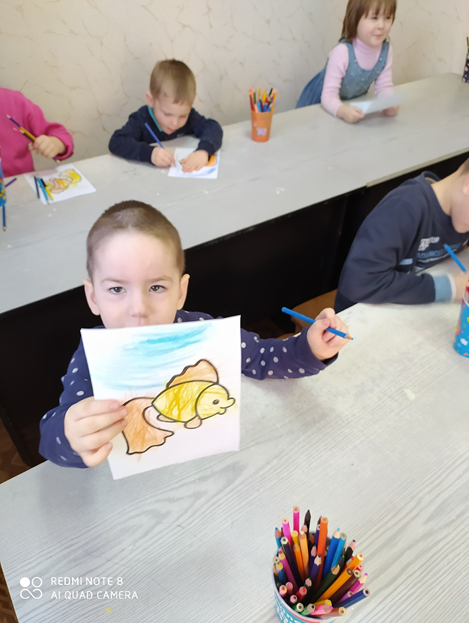 Рис. 2.1 . Арт-терапія «Кольорові емоціїРис. 2. 2. Бесіда на тему «Моральне виховання особистості»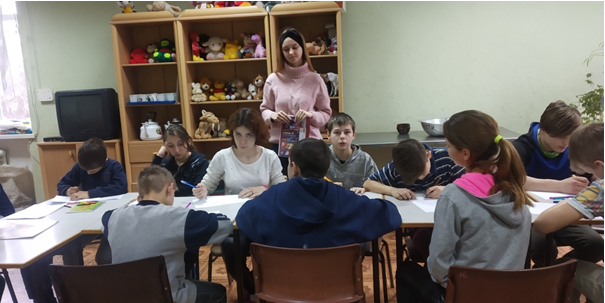 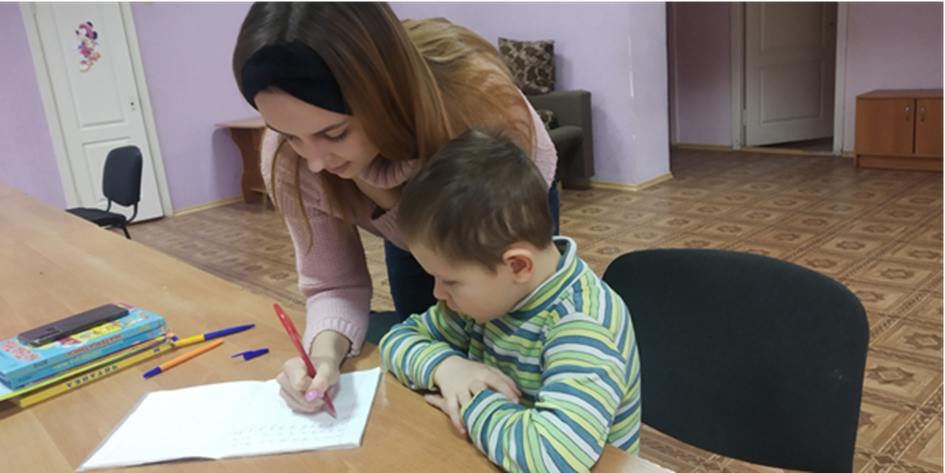 Рис. 2.3. Арт-терапевтичне заняття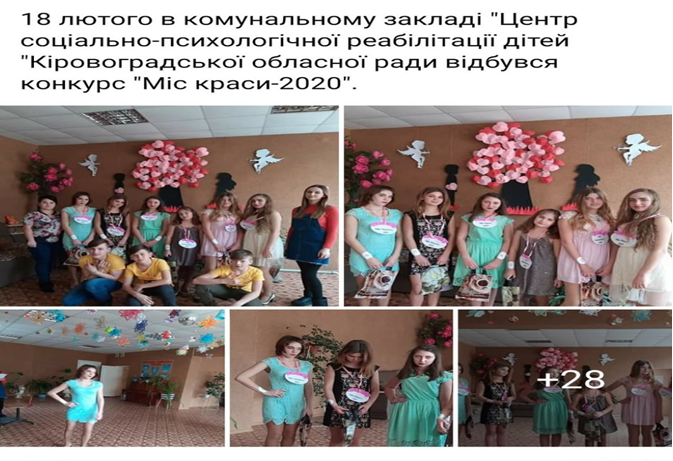 Рис. 2.4. Конкурс «Міс краси 2020»З метою підвищення самоповаги, цінності та розкриття власної особистості було проведено разом із працівниками закладу конкурс «Міс краси-2020. У процесі підготовки багато уваги було приділено учасницям конкурсу, журі та вболівальникам. Учасниці розкривалися поступово, але результат є позитивним. Дівчата стали посміхатися; відчувати краще: себе, публіку, свою красу; формувати свої плани на майбутнє тощо. Індивідуальна робота будувалася на психологічних особливостях дітей, із врахуванням віку, статі, інтересів, здібностей, можливостей особистості.2.3 Емпіричне дослідження особливостей емоційно-ціннісного ставлення, дітей позбавлених батьківського піклуванняНа сьогодні найбільш соціально вразливими є сім’ї з дітьми, які опинилися у складних життєвих обставинах, насамперед сім’ї, де батьки з певних причин (через безробіття, інвалідність, малозабезпеченість, тощо) не можуть забезпечити належного утримання та догляду за дитиною [5].Головним критерієм успішності для особистості є вільне та ефективне функціонування в суспільстві. Соціалізація виступає як показник міри ціннісних орієнтацій самоутворюючим фактором соціальної позиції особистості.Діти-сироти залишаються однією з найменш захищених верств нашої країни. Вони не мають широкого соціального оточення в інтернатських закладах, не мають достатньо сприятливих умов для того, аби розвиватися на відміну від тих дітей, які виховуються в повноцінних сім’ях. У зв’язку з цим, щоб дослідити особливості емоційно-ціннісного ставлення, дітей позбавлених батьківського піклування нами було проведено такі методики як:1. Методика діагностики суб’єктивного відчуття самотності (Д. Рассел і М. Фергюсон в адаптації Н.Є. Водоп’янової).2. Методика «Вимір рівня тривожності» Дж. Тейлора в адаптації  Т.А. Немчинової.  3. Дослідження імпульсивності (тест-опитувальник В.А. Лосенкова).Емпіричне дослідження особливостей емоційно-ціннісного ставлення, дітей позбавлених батьківського піклування здійснено на базі комунального закладу «Центр соціально-психологічної реабілітації дітей» Кіровоградської обласної ради. У дослідженні взяли участь 24 респондента віком 12-17 років.Першою методикою, яку було проведено – методика діагностики суб’єктивного відчуття самотності (Д. Рассел і М. Фергюсон в адаптації Н.Є. Водоп’янової) [1].Мета дослідження: визначити рівень відчуття самотності у дітей, які проживають в умовах реабілітаційного центру.Таблиця 2.1Рівень суб’єктивного відчуття самотності (за методикою Д. Расcела та М. Фергюсона )Дана таблиця свідчить, що більшість дітей-сиріт відчувають середній рівень самотності (54,16 %). Цей показник говорить нам про те, що респонденти інколи переживають самотність, за певних життєвих обставин. Вони демонструють проміжні характеристики високого та низького рівнів переживання почуття самотності.Дещо меншим є показник з низьким рівнем самотності (25 %), це вказує на  те, що особи з такими показниками мають оптимістичні уявлення  про життя, здатні самостійно приймати рішення й брати на себе відповідальність, такі діти є найбільш благополучними та характеризуються позитивною поведінкою, впевненістю в собі та ставляться до самотності як до позитивного переживання.Найменшим є показник з високим рівнем самотності (20,83 %). Такі особи характеризуються невпевненістю в собі, схиляються до контролю з боку оточуючих з метою уникнення відповідальності за прийняття рішень. Їм властиво відчувати складнощі у налагодженні контактів та взаємин з іншими людьми.Отже, проаналізувавши отримані результати, можна сказати, що більшість дітей, які перебувають в умовах реабілітаційного центру переживають глибоку самотність дуже рідко, у виняткових життєвих ситуаціях. Наступною була застосована методика «Вимір рівня тривожності» Дж. Тейлора в адаптації  Т.А. Немчинової [1].  Мета дослідження: визначити рівень тривожності у дітей, які проживають в умовах реабілітаційного центру.Таблиця 2.2Рівень тривожності (за методикою Дж. Тейлора)З отриманих результатів можна побачити, що більшість дітей-сиріт мають середній рівень тривожності (58,33 %). Це вказує на те, що такі особи активні, досить спокійні, але можливо інколи відчувають неспокій.Меншим є показник низького рівня тривожності (25 %). Такі респонденти характеризуються ініціативністю, товариськістю, але їм властиво стриманість почуттів, недостатня емоційність в різних життєвих ситуаціях.Найменше респондентів виявилося з результатом високого рівня тривожності (16,67 %). Це вказує на те, що такі діти не досить товариські, дещо замкнуті. В спілкуванні з людьми постійно відчувають страх та напругу. В різних життєвих ситуаціях можуть виявляти свою низьку самооцінку, а виконуючи поставлені перед ними завданнями часто налаштовані на власну невдачу.Завершальним нами було проведено дослідження імпульсивності за тестом-опитувальником В.А. Лосенкова [25].Мета дослідження: визначити рівень імпульсивності у дітей, які проживають в умовах дитячого будинку.Таблиця 2.3Рівень імпульсивності (за тестом-опитувальником В.А. Лосенкова)Результати анкетування показали, що найбільше респондентів мають середній рівень імпульсивності (79,17%). Це характеризує їх як урівноважених осіб, які вміють контролювати свої емоції та поведінку у різних життєвих ситуаціях.Дещо менше дітей з високим рiвнем iмпульсивностi (12,5%), такі особи часто мають невизначені життєві плани, часто змінюють свій рід діяльності. У діяльності та спілкуванні з іншими проявляють недостатній самоконтроль.Найменше виявилося респондентів з низьким рівнем імпульсивності (8,33 %). Такі особи цілеспрямовані, наполегливі у досягненні поставленої мети, мають виразні ціннісні орієнтації, прагнуть доводити розпочаті справи до кінця. Запропоновані рекомендації під час індивідуальної бесіди з кожною дитиною, позбавленою батьківського піклування щодо покращення своєї життєвої позиції, уникнення конфліктів, застереження від необдуманих вчинків та асоціальної поведінки.ВИСНОВКИСучасне суспільство поставлено перед об’єктивною необхідністю вирішення проблеми соціального сирітства в зв’язку з інтенсивним збільшенням числа соціальних сиріт. Найбільшу важливість в сучасних умовах набувають причини появи соціальних сиріт, методи та шляхи розв’язання проблеми, дослідження соціально-інституціональних аспектів, проблем соціальної адаптації, соціального захисту, соціальної підтримки дітей-сиріт як відносно самостійної групи населення, аналізу соціального змісту сирітства, дослідження положення і соціальних перспектив цієї соціальної групи, вирішення питання про соціальний захист дітей-сиріт.Сирітство – соціальне явище, зумовлене наявністю в суспільстві дітей, батьки яких померли, а також дітей, які залишилися без піклування батьків внаслідок позбавлення батьківських прав, визнання в установленому порядку батьків недієздатними, безвісно відсутніми тощо. До цієї категорії також відносять дітей, батьки яких не позбавлені батьківських прав, але фактично не здійснюють будь-якої турботи про своїх дітей.Головні форми влаштування дітей, які залишилися без піклування батьків: усиновлення;  опіка;  прийомна сім’я;  дитячий будинок сімейного типу;  установа для дітей, що мають необхідність у державній підтримці.  Дані форми закріплені в сімейному кодексі, хоча є і інші, які крім того входять в коло досліджуваних питань: патронатного пристрій, дитячі села SOS, сімейні пансіони, всілякі форми постінтернатної адаптації випускників закладів для дітей-сиріт.Щоб адаптація відбувалася найбільш сприятливо для дитини, слід дотримуватися послідовність у накопиченні інформації, що характеризує вихованця. Соціальна адаптація повинна бути спрямована на подолання психологічного бар’єра (настороженість, недовіра), перебудову самооцінки. Особливе місце на цьому етапі займають бесіди, тренінги, спостереження. Адаптація дітей до умов дитячого будинку сприяє позитивний досвід спілкування у вихованців: уявлення про групових нормах спілкування, навички конструктивного спілкування з однолітками та дорослими в стінах установи та за межами. Необхідно створити позитивний емоційний клімат в колективі, надати допомогу дитині в усвідомленні своїх емоцій і почуттів, формувати навички оцінки і розв’язання життєвих ситуацій. Успішним і ефективним є малювання, читання казок за ролями, ігри. Після занять відзначається позитивна динаміка в соціально-поведінковій сфері, в міжособистісних відносинах, емоційних контактах. Результати діагностик показали що явних психологічних відхилень у дітей немає. Методика діагностики суб’єктивного відчуття самотності показала, що лише  у декількох респондентів був високий рівень відчуття самотності. Звичайно, дітям не вистачає рідних батьків і частіше за все тривалий час вони не почувають себе комфортно в нових умовах, не можуть знайти спільну мову з однокласниками в школі та іншими дітьми, з якими проживають в комунальному закладі «Центр соціально-психологічної реабілітації дітей» Кіровоградської обласної ради, між дітьми стаються конфліктні ситуації, що потребують допомоги та підтримки з боку педагогів, психологів. Дослідження тривожності показало, що більшість респондентів мають середній рівень, котрі є активними, досить спокійними, але  інколи можуть відчувати неспокій.Дослідження імпульсивності подало інформацію про те, що імпульсивність у дітей помірна, функція контролю поведінки сформована, але під впливом зовнішніх обставин або в силу емоційних переживань імпульсивність проявляється переважно в дітей дошкільного та молодшого шкільного віку.Запропоновані рекомендації під час індивідуальної бесіди з кожною дитиною, позбавленою батьківського піклування щодо покращення своєї життєвої позиції, уникнення конфліктів, застереження від необдуманих вчинків та асоціальної поведінки.Соціальна робота має лікувальний ефект для дитини, що дозволяє активно розвиватися як у навчальний, так і позанавчальний час, знаходити і будувати нові відносини з однолітками. До завдань соціальної терапії відносимо: виправлення, коригування поведінки; попередження дизфункцій; забезпечення нормального соціального розвитку дитини; самоствердження особистості. Соціальна робота з дітьми-сиротами обов’язково має нести систематичну, цілеспрямовану допомогу дитині за рішенням виниклих проблем. СПИСОК ВИКОРИСТАНИХ ДЖЕРЕЛ1. Андрущенко Т. В. Практикум із соціальної психології / Т.  В. Андрущенко, Т. М. Зелінська. – Київ: во НПУ імені М. П. Драгоманова, 2016. – 300 с.2. Асоціальні явища в Україні у демографічному вимірі [Текст] : монографія / Н. М. Левчук ; Ін-т демографії та соціальних досліджень ім. М. В. Птухи НАН України. – Київ : Ін-т демографії та соціальних досліджень ім. М. В. Птухи, 2011. – 491 с.3. Атрюшкіна Л. М. Сирітство в Україні як соціально-педагогічна проблема / Л. М. Атрюшкіна, А. О. Поляничко. – Суми: СумДПУ, 2002. – 268 с.4. Безпалько О. В. Соціальна педагогіка в схемах і таблицях / О. В. Безпалько. – Київ: Логос, 2009. – 208 с.5. Бідність та нерівні можливості дітей в Україні / [Л. М. Черненько, С. В. Полякова, А. Г. Реут та ін.] ; за ред. Е. М. Лібанової. – К. : Ін-т демографії та соц. дослідж. НАН України ; Дитячий фонд ООН (ЮНІСЕФ) ; Укр. центр соц. реформ, 2009. – 288 с.6. Брутман В. Н. Причини соціального сирітства / В. Н. Брутман // Соціальна робота. – 1994. – №5. – С. 11-12.7. Великий тлумачний словник сучасної української мови (з дод. і допов.) / Уклад. і голов. ред. В.Т. Бусел. – К.; Ірпінь: ВТФ «Перун», 2005. – 1728 с.8. Вєйландє Л. В.-В. Підготовка студентів університету до роботи з підлітками девіантної поведінки: автореф. дис. на здобуття наук. ступеня канд. пед. наук: спец. : 13.00.04 / «Теорія і методика професійної освіти / Л. В.-В. Вєйландє; Одеський національний університет ім. І. І. Мечникова. – Одеса, 2005. – 20 с.9. Волобуева Н. А. К вопросу о повышении педагогической компетенции приемных родителей, воспитывающих ребенка-сироту / Н. А. Волобуева // Вісник ЛНУ ім. Тараса Шевченка. – 2012. – № 19. – С. 5-6.10. Галатир І. А. Щодо причин виникнення явища соціального сирітства у сучасному українському суспільстві / І. А. Галатир // Вісник ЛНУ ім. Тараса Шевченка. – 2012. – № 19. – С. 10-12.11. Дейна В. В. Діти, позбавлені батьківського піклування, як феномен соціального сирітства / В. В. Дейна. // Соціальна педагогіка: теорія та практика. – 2006. – №1.  – С.33-37.12. Державна служба статистики України [Електронний ресурс]. Режим доступу:http://www.ukrstat.gov.ua/operativ/operativ2007/oz_rik/oz_u/vsunovlennia_06_u.13. Діти війни : дослідження проблем дитинства в Україні за умов військової агресії / Український інститут дослідження екстремізму. – К., 2015. – 31 с.14. Закон України «Про охорону дитинства». ВВР, 2001, № 30, 142 с. [Електронний ресурс] Режим доступу: https://zakon.rada.gov.ua/laws/show/2402-14. 15. Кальченко Л.В. Історико-педагогічний аналіз суспільної практики подолання й попередження проблеми соціального сирітства на українських землях у складі Російської держави (початок ХVІІ – середина ХІХ століття) / Л. В. Кальченко // Соціальна педагогіка: теорія та практика. – 2013. – № 3. – С. 86-95.16. Кальченко Л. В. Соціальне сирітство як суспільне явище: поняття і причини виникнення / Л. В. Кальченко. – Вісник ЛНУ ім. Тараса Шевченка. – 2012. – № 19. – С. 160-170.17. Комарова Н. М. Методичні рекомендації для соціальних працівників, державних службовців щодо розвитку сімейних форм виховання / Н.М. Комарова Н. М., І. В. Пєша. – К. : Державний інститут проблем сім’ї та молоді, 2006. − 92 с.18. Кузьмин К. В. История социальной работы (с древности до начала XX века). Учебное пособие / К. В.Кузьмин, Б. А. Сутырин.  – М., Екатеринбург, 2002. С. 158-203.19. Левчук Н. М. Асоціальні явища в Україні у демографічному вимірі: монографія /  Н. М. Левчук. – К.: Ін-т демографії та соц. дослідж. ім. М.В. Птухи НАН України, 2011. – 491 с.20. Макарова О.В. Соціальна політика в Україні: монографія / О.  В. Макарова.  Ін-т демографії та соц. дослідж. ім. М.В. Птухи НАН України. К., 2015. – 244 с.21. Міністерство соціальної політики України: [Електронний ресурс] Режим доступу: http://www.mlsp.gov.ua/labour/control/uk/publish/article;jsessionid (дата звернення: 02.11.2019).22. Мордань О. Об’єктивні чинники впливу на державну політику щодо соціального захисту дітей, які залишилися без піклування батьків / О. Мордань // Вісник Національної академії державного управління при Президентові України. – 2012. – № 2. – С. 231-238. –Режим доступу: http://nbuv.gov.ua/UJRN/Vnadu_2012_2_33.23. Нечипоренко С.В. Молодіжна сімейна політика в Україні : монографія / С.В. Ничипоренко. – Умань : «Сочінський», 2011. – 217 с.24. Олиференко Л. Я. Социально-педагогическая поддержка детей группы риска: Учеб. пособие для студ. высш. пед. учеб. заведений / Л. Я. Олиференко. М.: Издательский центр «Академия», 2004. – С.59.25. Пашукова Т. І., Допіра А. І., Дьяконов Г. В. Практикум із загальної психології / Т. І. Пашукова, А. І. Допіра, Г. В. Дьяконов. (За ред. Т. І. Пашукової). – 2-ге вид., стер. – К.: Знання, КОО, 2006. – 203 с.26. Пєша І.В. Причини соціального сирітства та розвиток сімейних форм виховання дітей-сиріт в умовах трансформації українського суспільства / І. В. Пєша // Український соціум. – 2006. – № 2 (13). – С.59–68.27. Про внесення змін до деяких законодавчих актів України щодо держаної підтримки сімей, які усиновили дитину з числа дітей-сиріт або дітей, позбавлених батьківського піклування: Закон України від 23.09.2008 №573 VI.  [Електронний ресурс] Режим доступу: http://zakon3.rada.gov.ua/laws/show/573 17. 28. Про забезпечення організаційно-правових умов соціального захисту дітей-сиріт та дітей, позбавлених батьківського піклування: Закон України від 13.01.2005 № 2342-IV. [Електронний ресурс] Режим доступу: https://zakon.rada.gov.ua/laws/show/2342-15. 29. Суходольська А. С. Соціальне сирітство: історичні аспекти та сутність поняття / А. С. Суходольська // Вісник Житомирського державного технологічного університету. Серія : Економічні науки. – 2015. – № 2. – С. 190-197. 30. Яремчук В. В. Феномен соціального сирітства як наукова проблема / В. В. Яремчук // Вісник психології і педагогіки ПНУ ім. В. Стефаника. – 2010. – № 15. – С. 7-10.РівеньЖіноча статьЧоловічастатьЗагальний % респондентів% жіночої статі% чоловічої статіВисокий2320,8318,1823,07Середній5854,1645,4561,54Низький422536,3615,38РівеньЖіноча статьЧоловічастатьЗагальний % респондентів% жіночої статі% чоловічої статіВисокий1316,679,0923,08Середній7758,3363,6453,85Низький332527,2723,08РівеньЖіноча статьЧоловічастатьЗагальний % респондентів% жіночої статі% чоловічої статіВисокий1212,59,0915,38Середній91079,1781,8276,92Низький118,339,097,69